تقويم ختامي لمهارات علوم الصف الثاني - الفصل الدراسي الاول عام ١٤٤٤هـالسؤال الأول: نضع الكلمات في الفراغ المناسب:(اسجل النتائج – أتوقع – ألاحظ)خطوات الطريقة العلمية هي:..................................................................أسأل سؤال..................................................................أضع خطةأنفذ خطة..................................................................أعيد تنفيذ الخطةاستخلص النتائجالسؤال الثاني: نُعدد حاجات النبات:.............................................. 2-.................................... 3- .............................. 4-.......................................السؤال الثالث: كيف نعرف أن الشيء مخلوق حي:.............................................. 2-.................................... 3- .............................. 4-.......................................السؤال الرابع: نختار الإجابة الصحيحة:هي جزء النبات الذي ينمو ويصير نباتًا جديدًا(الجذر – الزهرة – البذرة)السؤال الخامس: دورة حياة نبات الفاصوليا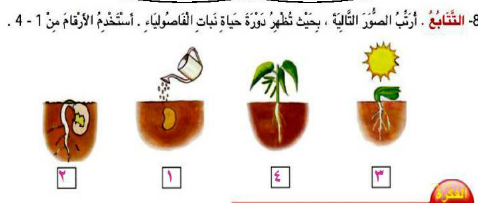 السؤال السادس: نُكمِل كلاً من الجمل التالية بالكلمة المناسبة:(حشرة – يرقة – برمائية – دورة الحياة – ثديياً – زواحف)الحيوانات التي تبدأ حياتها في الماء، وتقضي بقية حياتها على اليابسة تُسمى حيوانات...................................الحيوان الذي يُرضع صغاره الحليب يُسمى ..........................................................................تُبّين .................................. كيف ينمو الحيوان ويتغير.الحيوان الذي له ستة أرجل وقرناً استشعار خارجي وغطاء خارجي صلب يُسمى ..............................................الحيوانات التي تغطي أجسامها الحراشيف تُسمى ............................................................................................يُعد صغير الفراشة ..................................................................السؤال السابع: نُرتب حيوانات السلسلة الغذائية من 1 – 4 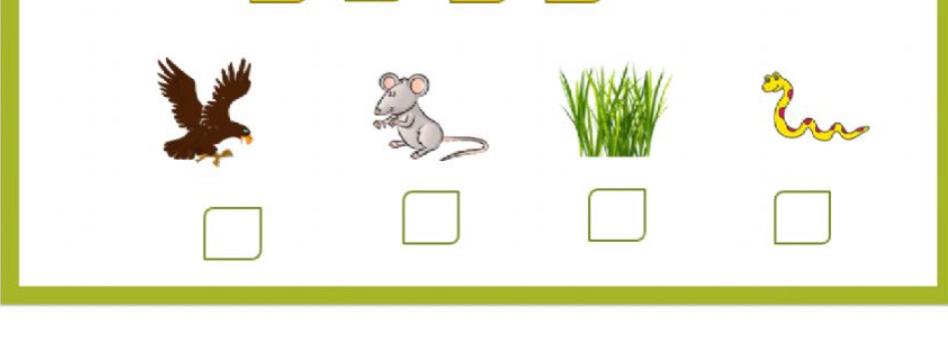 السؤال الثامن: نضع كل كلمة تحت مكانها الصحيح :تعيش الحيوانات التالية في المواطن (صحراء – غابة – صحراء باردة – غابة مطيرة)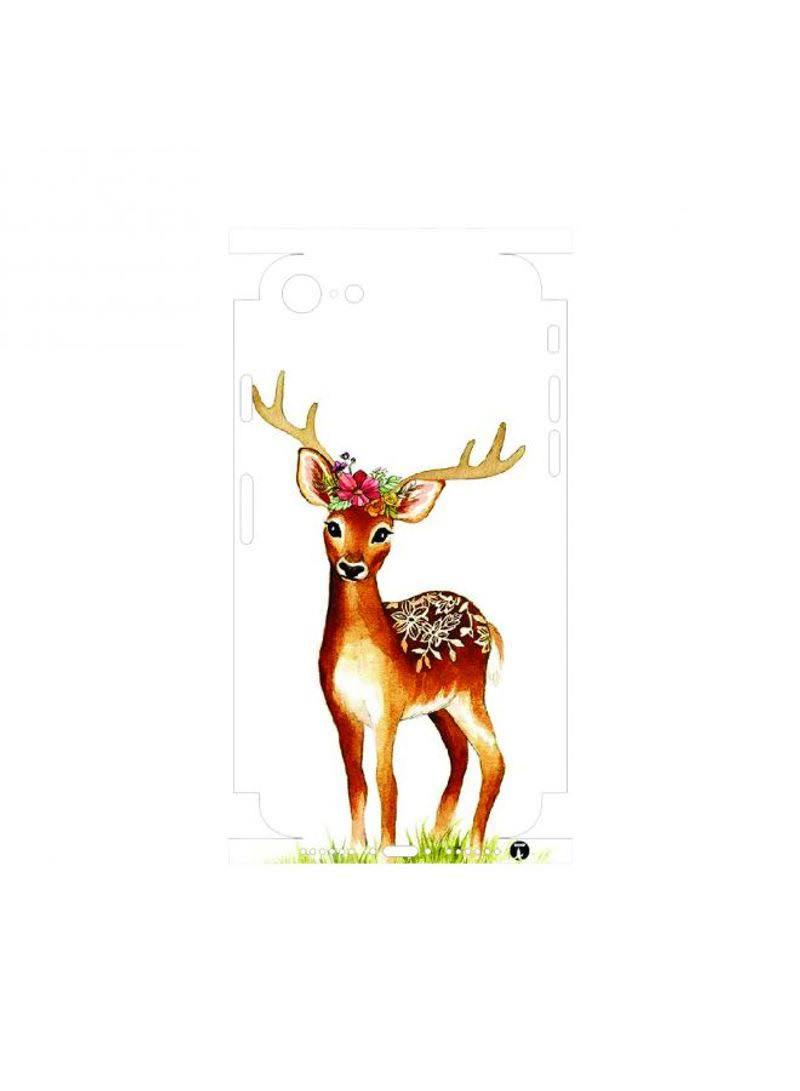 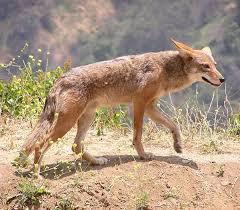 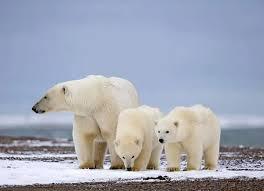 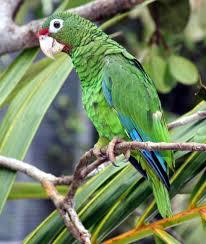 انتهت الأسئلة		بالتوفيق                    مُعلمة المادة/  سكرة الشمريالمملكة العربية السعوديةوزارة التعليمالإدارة العامة للتعليم بمنطقة ........... الابتدائية الأربعة المدرسة/ .......................................................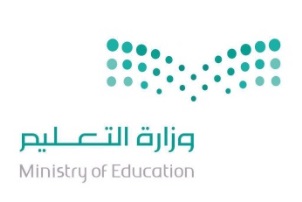 التاريخ:المملكة العربية السعوديةوزارة التعليمالإدارة العامة للتعليم بمنطقة ........... الابتدائية الأربعة المدرسة/ .......................................................المادة: العلومالمملكة العربية السعوديةوزارة التعليمالإدارة العامة للتعليم بمنطقة ........... الابتدائية الأربعة المدرسة/ .......................................................الصف: الثاني الابتدائياسم الطالب/ــة............................................................................................................ الفصل/ .................................................................اسم الطالب/ــة............................................................................................................ الفصل/ .................................................................اسم الطالب/ــة............................................................................................................ الفصل/ .................................................................